Dodatek č. 1 ke Smlouvě o poskytnutí obratového bonusuBerlin-Chemie/A.Menarini Ceska republika s.r.o. sídlo: 	IČ: 		DIČ:		číslo účtu: 	zapsaná v obchodním rejstříku vedeném Městský soudem v Praze, sp. zn. C123101 zastoupená: (dále jen „Společnost”)a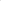 Nemocnice Na Homolcesídlo: 	IČO: 		DIČ:		číslo účtu: 	zastoupená: státní příspěvková organizace zřízená Ministerstvem zdravotnictví České republiky(dále jen „Odběratel“)(dále jen společně „strany“ nebo jednotlivě „strana“)uzavírají dnešního dne, měsíce a roku podle ustanovení § 1746 odst. 2 občanského zákoníku v platném znění tentoDodatek č. 1 ke Smlouvě o poskytnutí obratového bonusu(dále jen „Dodatek“)Smluvní strany uzavřely dne 2. 3. 2020 Smlouvu o poskytnutí obratového bonusu, na základě které se Společnost zavázala, v případě splnění stanovených podmínek, poskytnout Odběrateli bonus za odběr určitého Zboží (dále jen jako „Smlouva“).Smluvní strany se na základě čl. IV. odst. 6 Smlouvy dohodly na následujících změnách smlouvy: čl. IV. odst. 2. Smlouvy se ruší a nahrazuje následujícím zněním čl. IV. odst. 2 Smlouvy:„2.	Smlouva se uzavírá na dobu určitou ode dne účinnosti do 31. 12. 2021. Smlouva nabude účinnosti dnem uveřejnění v registru smluv. Smlouva se vztahuje na referenční období v souladu se smlouvou.“Ostatní ustanovení Smlouvy zůstávají tímto Dodatkem nedotčena.Tento Dodatek nabývá platnosti dnem podpisu poslední ze stran a účinnosti dnem jeho uveřejnění v registru smluv v souladu se zákonem č. 340/2015 Sb., o zvláštních podmínkách účinnosti některých smluv, uveřejňování těchto smluv a o registru smluv, ve znění pozdějších předpisů. Tento Dodatek v registru uveřejní za podmínek Smlouvy Odběratel.Tento Dodatek je vyhotoven ve třech vyhotoveních, z nichž Odběratel obdrží dvě vyhotovení a Společnost obdrží jedno vyhotovení.V Praze dne							V Praze dne ______________________________________		______________________________Berlin-Chemie/A.Menarini Ceska republika s.r.o		Nemocnice Na Homolce